Construct-Irrelevant Variance: when a second variable interferes with the measurement of the original variable being assessed. Example: A student’s English language proficiency interferes with measuring their mathematical ability. To win a game, Tamika must spin an even number on a spinner identical to the one shown below.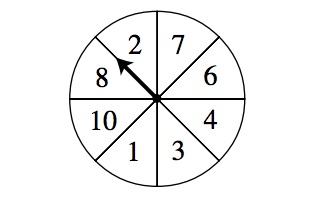 Are Tamika’s chances of spinning an even number certain, likely, unlikely, or impossible?A. certainB. likelyC. unlikelyD. impossibleSource: Massachusetts Department of Education (2003b)